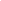 ĐƠN XIN XÉT CẤP HỌC BỔNG    Kính gửi: 	- Hiệu trưởng Trường Đại học CNTT&TT Việt – Hàn- Phòng Công tác sinh viên..1. Thông tin sinh viênHọ và tên: 	Giới tính:…………..Ngày sinh: 	                         Nơi sinh:	Số điện thoại liên hệ: 	Email:	Hộ khẩu thường trú: 	……………………………………………………………………………………………...	Nơi tạm trú: 	……………………………………………………………………………………………...	Mã số sinh viên:………………………Lớp:………………. Khoa:	   Điểm TBC học kỳ I năm học 2022-2023: ……………………………… Điểm rèn luyện : …………………………… Xếp loại:……………………………………2. Hoàn cảnh gia đình2.1. Quan hệ gia đình (Bố mẹ, anh chị em, những người đang chung sống)2.2. Thuộc diện- Con thương binh  €        - Con bệnh binh  €     - Hộ nghèo €           - Cận nghèo €           - Mồ côi cha và mẹ €        - Mồ côi cha €           - Mồ côi mẹ €         - SV bị khuyết tật  €            - Thuộc diện khác: 	2.3. Đã từng được nhận học bổng/nguồn hỗ trợ tài chính nào khác chưa:Có €		 				Không €2.4. Các thành tích đạt được (nếu có): ………………………………………………………………………………………………………………………………………………………………………………………………………………………………………………………………………………………	Trình bày hoàn cảnh khó khăn gia đình: …………………………………………………………………………………………………………………………………………………………………………………………………………………………………………………………………………………………………………………………………………………………………………………………………………………………………………………………………………………………………………………………………………………………………………………………………………………………………………………………………………………………………………………………………………………………………………………………………………………………………………………………………………………………………………………………………………………………………………………………………………………………………………………………………………………………………………………………………………………………………………………………………………………………………………………………………………………………………………………………………………………………	Tôi xin cam kết những điều khai trên là hoàn toàn đúng sự thật. 							..............., ngày ..... tháng ..... năm 202…	(Ký và ghi rõ họ tên)ĐẠI HỌC ĐÀ NẴNGTRƯỜNG ĐẠI HỌC CÔNG NGHỆ THÔNG TIN VÀ TRUYỀN THÔNG VIỆT - HÀN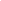 CỘNG HÒA XÃ HỘI CHỦ NGHĨA VIỆT NAMĐộc lập - Tự do - Hạnh phúc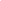 Tên thành viênQuan hệNghề nghiệpThu nhập/1 nămGhi chú1.2.3.4.5.